おすすめごはん「オレンジトースト」■ごはんの　（あてはまるものに☑）■（あてはまるものに☑）☑【のましスイッチ】□【おなかのましスイッチ】、□【のましスイッチ】☑１０ぐらいでできるもの☑いがない□のになる☑どもがでつくれる□でバランスがよい■レシピ 「オレンジトースト」☑１０ぐらいでできるもの☑いがない□のになる☑どもがでつくれる□でバランスがよい■できあがりの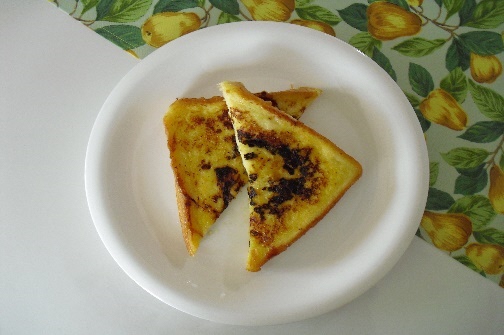 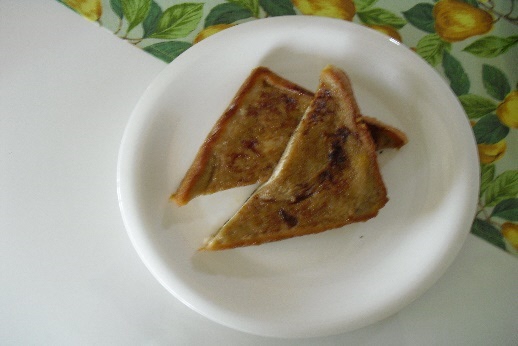 ☑１０ぐらいでできるもの☑いがない□のになる☑どもがでつくれる□でバランスがよい■できあがりの■、（４）・　　　　 ・　　　　　　・　　　　　 さじ３～４・オレンジ100％ジュース　　　　　　　　　 100～150㏄・バター　　　　 ■つくり①、オレンジジュース、をよくぜわせたにパンをひたす。②してひたす。③フライパンにバターをかして、②のパンをく。④にりける。■つくり①、オレンジジュース、をよくぜわせたにパンをひたす。②してひたす。③フライパンにバターをかして、②のパンをく。④にりける。■ひとこと・のフレンチトーストのを、オレンジジュースにえたものです。があり、さっぱりとしたになります。・のフレンチトースト（）にインスタントのコーヒーをぜると、ちょっぴりけのフレンチトーストになります。・おみでやはちみつをかけてもおいしいです。■ひとこと・のフレンチトーストのを、オレンジジュースにえたものです。があり、さっぱりとしたになります。・のフレンチトースト（）にインスタントのコーヒーをぜると、ちょっぴりけのフレンチトーストになります。・おみでやはちみつをかけてもおいしいです。